STATEMENT OF INTENT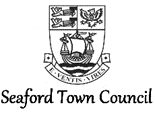 Health and SafetySTATEMENT OF INTENTSeaford Town Council recognises that it has a duty to provide for the health, safety and wellbeing of its employees, councillors and others that may be affected by its activities. It is committed to continuous improvement and to allow this it will measure accidents, ill health, near miss incidents and losses.Seaford Town Council also recognises its duty to ensure, so far as is reasonably practicable, to prevent or minimise emissions and wastes and any possible adverse impact of its work activities on the natural environment.Seaford Town Council values diversity of views, background and experience. It believes diversity leads to better decision making, innovation and creativity. Diversity also helps build the capability to be successful for Seaford town, meet the needs of the people of Seaford and aspirations of its staff and councillors.The organisation will ensure, so far as is reasonably practicable, to provide safe and healthy working environments and premises, safe work equipment and safe systems of work and will ensure legal compliance as a minimum standard.Suitable and sufficient risk assessment will be used throughout to ensure that arrangements for health, safety and the environment are adequate and remain current. Employees will receive adequate and appropriate health, safety and environment training and will be expected to cooperate and to contribute towards a level of excellence.Contracted work will be carried out by fully competent persons who will be expected to provide both risk assessment and method statement 28 days prior to work commencement and will work in such a way as to ensure safety for themselves, town council employees, the public and the environment.Health, safety and environment procedures will be documented and used during employee training and will periodically be reviewed to ensure they remain current and relevant. Failure to follow procedures will be taken seriously and may result in disciplinary action being taken.Roles and responsibilities for health, safety and environment will be made clear to all employees and those working in a contractual role (example: maintenance and cleaning) from the onset of employment.The organisation will take seriously any complaints made about health and safety or environmental issues from employees, councillors or members of public and will ensure that these are followed up in a prompt manner in accordance with Town Council policy.Signed: ……………………………………… (Town Clerk)                                Date:………………………………………….ORGANISATION AND RESPONSIBILITIESTo achieve the aims of the Statement of Intent, it is vital that responsibilities and reporting procedures are made clear and are understood by everyone concerned.OrganisationThe reporting structure for Seaford Town Council is shown in the organisation chart on page 5A list of personnel and contact numbers is held by Executive Support Officer.Business ActivitiesThe business consists of a large local Council including many services and venues as detailed in the Town Council’s as policies, asset registers, its website nd annual report.  Work activities include office work, greenkeeping a golf course, general maintenance of outdoor spaces and parks, building maintenance, public events and running a bar/restaurant/function venue. Business activities encompass all the services provided by the Town Council as detailed in its policies, asset registers, website and annual report.  General ResponsibilitiesThe Town Clerk is ultimately responsible for the management of safety, health and environment with respect to the Town Council’s work activities.The named officers responsible for each area can be changed at the discretion of the Town Clerk to reflect a number of factors including changing responsibilities, staff changes, and practical reasons for responsibilities within the policy. Responsibility for the management and supervision of safety, health and environmental practices in each of the individual departments has been assigned to the following people who are referred to as “Managers” within this documentThose appointing a contractor or contractors are responsible for the supervision of safety, health and environmental matters (see details in “Managing Contractors”)Employee ResponsibilitiesAll employees have a responsibility to:Not put themselves or others at risk of harmFully co-operate with Managers, their deputies; with supervisors and other employees over safety, health and environmental matters;Immediately report all safety, health and environmental concerns to their Manager; and toNot to misuse anything provided for their health and safety;Those who fail to comply with the policy requirements and all the accompanying arrangements may find themselves facing disciplinary action.USEFUL CONTACTSSeaford Town Council37 Church StreetSeafordEast SussexBN25 1HGTel: 01323 894870Health and Safety ExecutiveThe Council OfficesStation Road EastOxtedSurreyRH8 0BTwww.hse.gov.ukEmployment Medical Advisory ServiceThe Council OfficesStation Road EastOxtedSurreyRH8 0BTEnvironment AgencySolent and South Downs Area OfficeColvedene CourtWessex Business ParkWessex WayColden CommonHampshireSO21 1WPTel: 03708 506506Emergencies: 0800 807060ORGANISATIONAL CHARTS 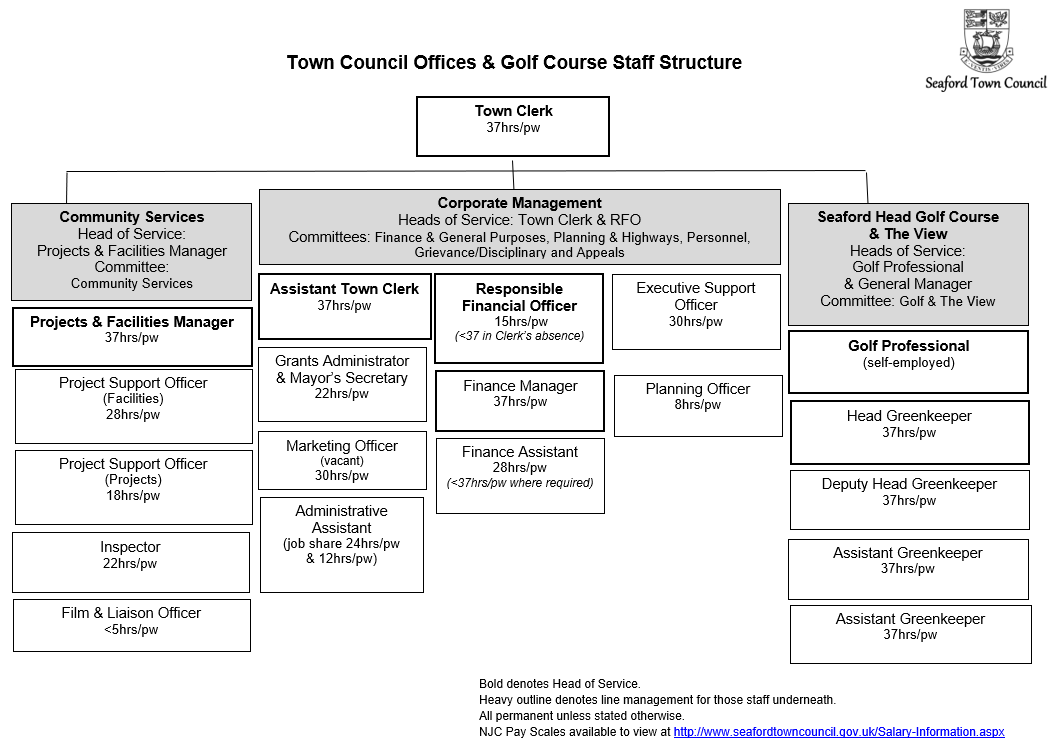 Seaford Town Council & The View Staff StructureThe View Staff Structure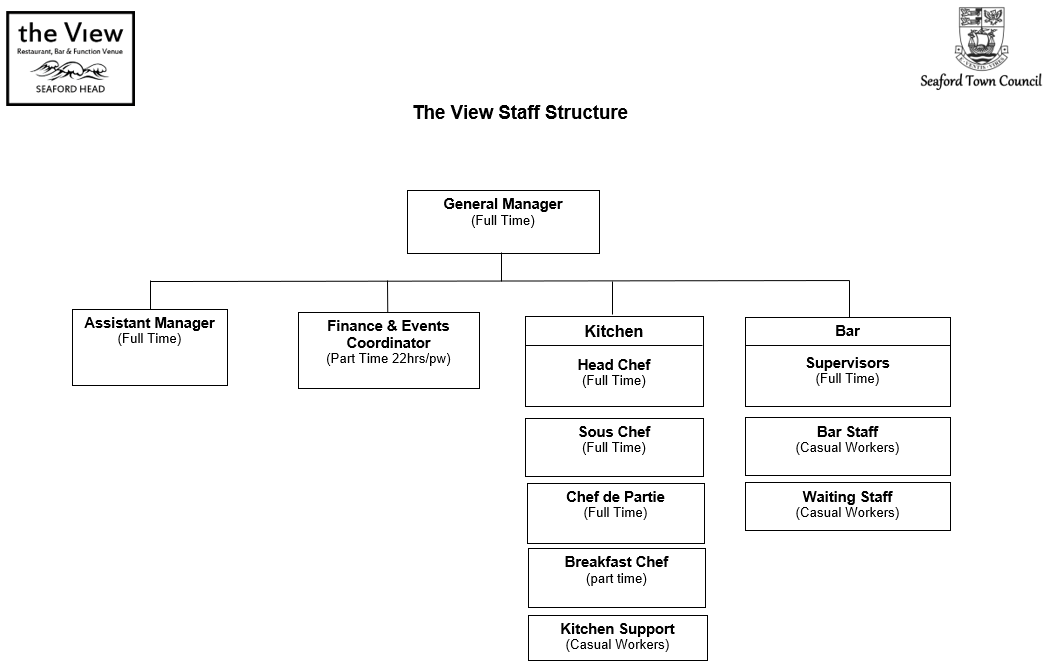 MANAGEMENT ARRANGEMENTS IntroductionThis section establishes the arrangements for the management of safety, health and environmental matters at Seaford Town Council. This includes the correct procedures to be followed and the role titles for all key activities.Premises and Occupiers LiabilitySeaford Town Council will ensure that reasonable measures are taken to ensure that their premises are safe and without risks to health and safety of people. Supervision by the Manager concerned, periodic inspections and application of risk assessment will ensure that this is achieved.Hazard Identification, Risk Assessment and ControlRisk assessments will be reviewed at least every 12 months or when work activity changes, there is an accident or case of ill health, near miss or complaint. Hazards will be identified for all work activities undertake at/by Seaford Town Council. Risks will be assessed and the significant findings recorded. All assessments will:Identify the hazardsIdentify who is at riskAssess existing control measuresIdentify any further precautions required.Assessment records will identify who carried out the assessments, any further action required and suitable time scales for implementation and review. Seaford Town Council have the responsibility for undertaking risk assessment in consultation with those employees who are responsible for carrying out work activities. Employees will be provided with adequate training, instruction and information. All routine activities will be assessed generically.Contractors undertaking work are required to assess risks with regards to their work activities before work commencement. They will be requested to provide copies of assessment records along with work method statements by the person who has instructed them. Further details are set out in “Managing Contractors” section of this document (see section 15)Relevant Risk Assessments carried out by the Town Council and others who are carrying out activities on Town Council owned land, will be published on the Town Council website.COSHH and Substances Hazardous to the EnvironmentRisk assessments will be reviewed at least every 12 months or when work activity or substance changes, there is an accident or case of ill health, near miss or complaint. Substances deemed “hazardous” will be subject to appropriate control measures. This will involve:Identification of hazard substances used, stored or disposed of on siteAssessment of risks involved, evaluating the nature of use and impact on the health of people, animals and the environment;Implementing the control measures required to reduce the risks to an acceptable level; and;Monitoring the effectiveness of control measures.A record will be kept of chemicals applied to any land by Seaford Town Council employees so that their use can be monitored for environmental purposes and for the management of health and safety. Only specialist trained personnel will apply chemicals of this type. Managers will ensure that details of employee training are held on personnel records.LegionellaSeaford Town Council will ensure that all reasonable steps are taken to identify potential legionella hazards in the work place and to prevent or minimise the risk of exposure. If employees are concerned about the risk of an outbreak, they should report these to the Manager concerned in order that appropriate control measures can be taken.It may be necessary to use the services of a Legionella specialist to carry out risk assessments of this nature. Risk assessments and associated written control schemes to minimise exposure to legionella hazards has been prepared for the irrigation and water storage systems serving the Seaford Head Golf Course, The View and other Town Council owned buildings.  These are monitored. Management of Asbestos An asbestos register and management plan has been prepared for all asbestos containing materials (ACMs) which exist or which are presumed to exist in non-domestic buildings belonging to Seaford Town Council. The asbestos register and management plan will be referred to before any work is carried out which has the potential to disturb asbestos fibres. Where appropriate asbestos awareness training will be undertaken by employees who may potentially be exposed to asbestos or ACMs). Disposal of ACMs will be carried out in line with procedures detailed in the HSE’s disposal procedures “Asbestos Essentials” This can be found at: https://www.hse.gov.uk/pubns/books/hsg210.htmRefer also to section “5.31 Waste Management”Lone WorkingWhere a lone working risk assessment identifies further control measures are required, additional action will be taken as follows:The person carrying out the work will have participated in the risk assessment process for the work activity concerned and fully understand the type and level of the risk/s associated.The person carrying out the work will have undertaken appropriate training and be sufficiently experienced to work alone.The location of lone working will be notified to another person before work commencement. Address, map, grid reference or other method may be used such as What 3 Words. The second person will function as a contact until the worker returns from the work activity. Where other people are present i.e. member of the public, occupants of adjoining property, contractors etc., the lone worker may be able to notify them that they are working nearby and use them as a contact person for the duration of the work activity.At the end of the work activity, the contact person will be able to account for the safety of the lone worker. A pre-arranged time for the lone worker to report back will be agreed in advance.Where out of hours lone working is undertaken, arrangements need to be made for a suitable contact person to be available and for the lone worker to check in with them when they have finished work. The way in which this is done needs to be suitable for the circumstances of both parties and may include a simple text message.	A contingency will be to have, someone who shares a home with the lone worker being held to account for their safe return. This person will have contact numbers for the lone worker’s Manager and colleagues in order that a search for the lone work could be mounted if they do not return at the pre-arranged time and/or cannot be contacted directly by mobile phone or land line.All employees will be familiar with this procedure in order that they can apply it where necessary.Manual Handling Operations (MHO)Manual handling tasks will be undertaken in accordance with the provisions of the Manual Handling Operations Regulations 1992. This will be achieved by:Eliminating all manual handling operations where reasonably practicableAssessing all manual handling tasks where manual handling is necessary, and implementing additional precautions where appropriateProviding training in “Correct” lifting techniques where necessary. This, however, will not be relied upon as the only means of reducing risks associated with manual handling.See HSE website for further information https://www.hse.gov.uk/msd/manual-handling/index.htmManagers will monitor the overall effectiveness of control measures by way of visual inspection and consultation with employees.Risk assessments will be reviewed at least every 12 months or when work activity changes, there is an accident or case of ill health, near miss or complaint.Display Screen Equipment (DSE)Users of DSE will be made aware of the provisions of the Health and Safety (Display Screen Equipment) Regulations 1992. Seaford Town Council will make the following provision for employees who use DSE regularly: Adequate training and information;Proper breaks or changes of activityWork stations which meet the standards in the RegulationsEye tests See HSE website for further information https://www.hse.gov.uk/pubns/indg36.PDFDSE assessments will be carried out by arrangement with the Inspector and records of assessments, together with details of action taken will be kept in the Risk Assessment. Working at HeightA risk assessment will be carried out on all work at height activities. The Inspector will carry out the risk assessment with the person who will do the work.The definition of “Height” is “any place where, if precautions are not taken, a person may fall and injure themselves” this can be as low as one step above ground level and include drops from level ground into excavations/holes in the ground. For routine activities, a generic risk assessments will be carried out and recorded.Ladders will be used for access or for short duration work only and where risks have been assessed. Ladders will be inspected before each use by the user and checked regularly by the Inspectorconcerned to ensure that they remain safe to use. Ladder use training and subsequent tool box talks will be provided to all those working with this work equipment.Scaffolding (including tower scaffolds) will be erected only by a competent person (someone who has been specifically trained and who has suitable experience). Where an independent tied scaffold has been erected by the contactor for use by Seaford Town Council employees a handover certificate will be obtained and retained for record purposes by the Inspector. A competent person will re-inspect all scaffolds once every seven days or after any alteration have been made or after any event that may have destabilsed the scaffold, whichever is the earlier.Tower scaffolds will be erected, used, dismantled and stored to manufacturer’s instructions.Confined spacesThe following areas has been identified as confined spaces:Entry into confined spaces is NOT allowed unless a suitable and sufficient risk assessment has been undertaken, agreed risk controls implemented and authorisation obtained in the form of permit to work from the Manager concerned. Stress, Violence and Bullying Wherever stress, bullying or violence is likely to occur within the workplace, a risk assessment of the work area and activities will be completed.Employees experiencing stress, bullying or violence at work will speak to their Manager or the Executive Support Officer regarding their concerns in confidence. This will allow remedial measures to be implemented.Personal Protective Equipment (PPE)The need for PPE will be established by Managers during risk assessment. PPE will then be provided to employees free of any charge. Employees will ensure that they use PPE where necessary and maintain it in accordance with the suppliers’ instructions and not misuse. Defects or loss will be reported immediately to the Manager who will arrange for replacement.Occupational Health SurveillanceThe Town Clerk will encourage and maintain, so far as is reasonably practicable, the highest level of physical, mental and social wellbeing of employees. All work that may adversely affect health will be subject to both risk assessment and periodic review.Where risk assessments identify that where employees are exposed to significant health risks, a health surveillance program will be implemented.A “No Smoking” policy applies at all Seaford Town Council facilities in line with statutory health and safety requirements. New starters will be informed where designated smoking areas are to be found at their induction.Noise levels in the workplace will be periodically assessed. This is in order that corrective action can be taken where required. Action will be taken to reduce noise at source wherever reasonably practicable. Hearing protection will be provided where necessary and employees will be informed when they are required to use it.Employees will notify their Managers of all medical conditions (e.g. back problems, allergies, asthma, epilepsy, diabetes etc.) or if any employee is using prescription drugs or medication which might impact on their work activities (drowsiness, fatigue etc.). This will allow Seaford Town Council to manage work activities effectively and avoid exposing employees or others to any significant risk. Employees will advise their Manager of any changes to this information/medical condition in the future.The use of drugs or alcohol (other than prescription drugs) is prohibited and anyone who is found to be under the influence of either substance during working hours may face disciplinary action which may lead to termination of their employment.VehiclesOnly trained, approved and insured employees will use Seaford Town Council owned vehicles. All Council vehicles will be inspected regularly and will be maintained to ensure they are safe to use.If safety critical defects are identified, employees will stop using the vehicle concerned, take it out of service and notify their Manager immediately.Anyone using their own, private vehicle for business will ensure that they have in place a current road fund licence, suitable business insurance cover and a valid MoT certificate where applicable.Employees who do drive company vehicles or use a private vehicle for business (not including travelling to and from work), will present their driving licence to the Executive Support Officer on an annual basis. A copy will be made and this will be held on file for 1 year. This process will be carried out annually. If in the meantime personnel accrue penalty points or are disqualified they will inform their Manager and Executive Support Officer.  Those who are disqualified will not be permitted to drive company vehicles, driving whilst disqualified in a Council vehicle would be dealt with through the Council’s disciplinary procedure.Plant and EquipmentOnly appropriately trained employees may use any machinery or equipment. All plant and machinery will be adequately guarded and safe to use and will have undergone a PUWER risk assessment.If safety critical defects are identified, employees will stop using the equipment, take it out of service and notify their Manager immediately.	Workplaces and Welfare FacilitiesSeaford Town Council will ensure that reasonable measures are taken to ensure that workplaces are safe and without risks to health. Employees will report any defects to a Manager who will then arrange the necessary repairs.Welfare facilities (sanitary conveniences, washing facilities, the provision of drinking water and hygienic places to rest and eat food) are provided for the use of employees at Seaford Town Council. These facilities will be monitored by Managers.All employees will endeavor to maintain work areas in a safe and tidy condition by;Keeping working areas, walkways, exits and fire points and equipment free from obstructionKeeping workplaces tidyComplying with the No-Smoking policyInforming Manager and/or Inspector where safety or health hazards are identified.Mobile PhonesEmployees should avoid excessive use of mobile phones and should use a landline instead wherever one is available.Where mobile phones are used for work related purposes, they will not be used in hazardous situations, such as when on a ladder or when full concentration is need for the work activity concerned.Mobile phones should not be used while driving vehicles.DiseasesUpon the notification of an outbreak of a notifiable disease at Seaford Town Council the Town Clerk will advise on the safety procedures to be implemented.COVID 19-the Town Council continue to follow government guidance.Construction (Design and Management) Regulations 2015 (CDM Regulations)Seaford Town Council will comply with the requirements of the CDM Regulations when commissioning construction work. All arrangements regarding welfare facilities will be confirmed in advance and arranged prior to work commencement.Where construction work involves more than one contractor, Seaford Town Council will make the following appointments in relation to the project and duty holders will discharge their duties in accordance with the provisions of the CDM Regulations. Seaford Town Council may assume all three roles wherever the work is carried out by its own personnelClientPrinciple DesignerPrinciple ContractorWhere the construction phase will last longer than 30 working days and exceed 20 workers working simultaneously during the project, or where the construction phase will exceed 500 person days, the Seaford Town Council employee responsible for leading the project, will notify details of the project to the Health and Safety Executive.Managing ContractorsContractors employed by Seaford Town Council will be suitable for the work undertaken. To ensure this this following actions will be taken:Contractors will provide proof of competencyProvision of information, to contractors, regarding all significant hazards before the appointment stage Discussion of site risk assessment with contractors Periodic monitoring of contractors to ensure they are working satisfactorilyObtain all risk assessments and method statements prior to work commencementAll contractors will be required to act and work in a safely, to accept and follow the rules and procedures of Seaford Town Council relevant to their work; and to confirm details of their insurance cover prior to work commencement.Electrical SafetyNote to all employees: DO NOT USE POTENTIALLY DANGEROUS EQUIPMENTAll electrical test and inspection will be undertaken by approved contractors.Managers will keep and monitor the records of all electrical inspections undertaken.Gas SafetyAs the landlord, Seaford Town Council are responsible for the safety of its tenants.  It is responsible for the maintenance and repair of flues, appliances and pipework provided for its tenants use by a Gas Safe registered engineer. It will ensure that regular, annual maintenance checks and subsequent repairs are carried out.Seaford Town Council recognises its responsibility for ensuring an annual gas safety check is carried out within 12 months of the installation of a new appliance or flue which will be provided and carried out annually thereafter by a Gas Safe Registered engineer. Seaford Town Council will keep a record of the safety check for 2 years and will issue a copy to each tenant within 28 days of the check being completed. A copy will be issued to any new tenants prior to taking the property on.Carbon Monoxide (CO) alarms will be installed by a competent contractor. This is a precaution to which will provide advanced warning of dangerous levels of CO. Should a gas leak be suspected employees will immediately follow these actions if it is safe to do so:Open all the doors and windowsCall Gas Emergency Free phone number: 0800 111 999Shut off the gas supply at the meter control valve (if this can be located and safely accessed)Any LPG cylinders will be both stored and disposed of in line with the LP Gas Association’s Codes of Practice see link: www.uklpg.org/shop/codes-of-practice/ .Fire Safety Seaford Town Council will arrange for the implementation of suitable and sufficient arrangements to plan, organise, control, monitor and review all fire safety measures at its premises, to, comply with the current fire safety legislation, including the preparation of a fire risk assessment and the implementation of an effective emergency plan.The Manager responsible for any Seaford Town Council premises will take charge of emergency action in the event of a fire (see section 5.25 “Emergency Procedures”). All employees will familiarise themselves with emergency procedures in order that they can deputise in the absence of their Manager.Managers will explain the emergency procedures to all new starters during their induction training, including the evacuation procedure; the calling of emergency services; the provision of first aid and the location, identification and use of fire extinguishers; and other emergency response measures.Maintenance of fire extinguishers is arranged by the Managers and is undertaken by approved contractors.Emergency ProceduresThe Management will ensure that information on the action to be taken in the event of an emergency is provided to all employees. Information will include:Fire and / or explosionMedical assistanceEscape of a hazardous or environmentally harmful substanceGeneral emergency evacuation.Managers will assume responsibility of any emergency situations that arise including medical, fire, explosion and security breaches. All employees will be aware of emergency procedures in order that they will deputise in the absence of their Manager.Managers will clarify emergency procedures to each new employee (new starter) during new starter induction training. This will include: Evacuation procedure including disabled personsCalling of emergency servicesProvision of first aid Identification and use of fire extinguishersLocation and use of spill kits (where applicable), and; any other emergency response measures specific to the premises or task.Should any of the following incidents occur they will be reported directly to the Environment Agency:Any activity that causes/may cause environmental damage to surface water, ground water or to land that may subsequently have an adverse effect on human health.Environmental damage to protected species; Sites of Special Scientific Interest or natural habitats; First AidFor the location of first aid kits see section 5.27. Employees will familiarise themselves with the locations of their most local kit.First aid will be provided by trained employees in line with the training that they have received.All incidents requiring first aid treatment will be reported in the accident book on site immediately. First aid refresher training is undertaken every 3 years and will be organised by the Manager at each facility.Accident/Near Miss and Incident Investigation and ReportingAll accidents and dangerous incidents, no matter how minor they may appear, will be reported to a Manager immediately. The Manager will ensure that the information is recorded in the accident book which is located as follows;Full details will be taken; Location where accident/incident took placeWhat injuries or damage were sustainedWho/what was involved Who was injured (employees, visitors ((including contractors)) and members of the publicWhat was damagedSpecific details of the injury.Log any near miss incidents (internal/external-public) or releases of substance harmful to health or environment arising from business activities will be reported immediately to a Manager to ensure that appropriate action can be taken and to allow safety performance to be monitored. For all reportable accidents and dangerous occurrences (RIDDOR) including cases where an accident causes an employee to be absent from work over seven days, the Manager will inform the HSE as soon as possible and within 10 days (15 days for “Over seven day” injuries) using the HSE’s online reporting system at: http://www.hse.gov.uk/riddor/index.htm. For major incidents or fatalities call the incident contact centre on 0345 300 9923 and inform the Town Clerk immediately. Food/CateringCatering activities are undertaken at The View. The Manager or Assistant Manager are responsible for the supervision of all work and to ensure that this work is aligned with a documented food safety management system. Personnel handling food will be trained in food hygiene to an appropriate level. Where catering activities are undertaken by contractors, these responsibilities will pass to the contractor/s who will be subject to Seaford Town Council’s competency checks prior to work commencement.All premises used for the preparation and storage of food have been registered with Lewes District Council and all necessary local authority approvals have been obtained.Fixed and Non-Fixed concession selling food shall at all times comply with any Food Hygiene Regulations in force at that time, and when required by the Town Council or its Officers shall produce appropriate Food Hygiene Training Certificates for relevant food handlers. A food Hygiene Rating Scheme score must by visibly displayed at all time when trading. Traders are expected to achieve a score of at least “3”.TreesThe Projects & Facilities Manager or the Inspector will arrange for inspections to be carried out wherever there are trees in high risk locations. These will happen following high winds, heavy snow and any other severe weather conditions that may cause significant tree instability.Tree inspections will be undertaken by competent persons. Records of all tree inspections and the actions taken will be kept by the Projects & Facilities Manager. Only trained and approved employees will use chainsaws at/on Seaford Town Council premises. The persons listed below will carry out and record risk assessments and wear appropriate PPE for the task as per the findings of the assessment.  Copies of chainsaw training certificates will be held by the Projects & Facilities Manager and chainsaw users will receive refresher training as necessary. The following employees are authorised to use chainsaws:VisitorsVisitors will arrange their visit through a member of staff prior to entering Seaford Town Council’s properties except for The View and Golf Course which receives paying customers. The member of staff will then be responsible for this visitor and ensure that they are made aware of any hazards that they may encounter and fire safety arrangements.COVID 19-All visitors to sign in with their contact details which will be kept for 3 weeks. Officers will continue to follow government guidance.Any of the following incidences must be reported to a Manager immediately:The Manager will record the incident/accident in the accident book and ensure that the appropriate action taken for health and safety, security and insurance purposes.Waste ManagementSeaford Town Council will apply “Waste Hierarchy” principles wherever reasonably practicable. See the link of more information on the hierarchyhttps://www.gov.uk/government/uploads/system/uploads/attachment_data/file/69403/pb13530-waste-hierarchy-guidance.pdfFor information on the disposal of the following items the person providing professional Safety, Health and Environment support will be consulted:Hazardous wasteWaste electrical and Electronic Equipment (WEEE)Transport and disposal of wasteStorage of fuel oilBurningGreen Water SystemsSeaford Town Council will endeavor to minimise the environmental impacts resulting from water use. It will do this by using water as efficiently as is reasonably practicable relative to their work activities and by utilising water storage and recycling methods.Energy UseSeaford Town Council will endeavor to minimise environmental impacts resulting from energy use. It will do this by using energy as efficiently as is reasonably practicable relative to their work activities and by using energy obtained from clean technologies.Provision of Information and Employee ConsultationAll members of staff, visitors and contractors will be provided with details of any significant risk to their safety and health whilst on Seaford Town Council’s property and details of any significant environmental protection measures requirements.Consultation with employees is provided by the following means:The statutory health and safety law poster will be displayed in every Seaford Town council facility where employees work permanently. The employer’s liability certificate is displayed in the following locations:Training, Instruction and SupervisionSeaford Town Council will ensure that all members of staff are provided with adequate safety, health and environmental training for their work.Managers will arrange induction training for all new permanent staff and temporary staff (including agency staff and volunteers). Induction training will be provided to all employees and temporary workers before commencement of work and will include details of emergency procedures, as well as the identification of any potential hazards and the risk reduction measures in place.Managers will provide all employees with safety awareness training and proper instruction on the safe use of equipment and safe work methods.“Competent Person”The appointed “Competent Person” for safety, health and environment is Bob Offen, Inspector. In their absence, further advice can be obtained from:Health and Safety Executive  www.hse.gov.ukEnvironment Agency 03708 506506MonitoringMonitoring is aimed predominantly at the prevention of accidents and ill health; to check working conditions; to ensure that safe working practices are being followed; and to prevent environmental damage. To do this Seaford Town Council will undertake the following:Review and AuditThe Town Clerk and relevant managers will continually monitor the effectiveness of this policy and all supporting documents. The policy will be reviewed after significant changes to business activities, changes in legislation or due to feedback on performance. In any event, the policy will be reviewed formally by Full Council every 3 years.DepartmentRoleFacilities and ProjectsProjects & Facilities ManagerFinanceResponsible Financial OfficerCorporate ManagementTown ClerkAssistant Town ClerkHR & Governance ManagerThe View General ManagerSeaford Head Golf CourseHead GreenkeeperGolf Professional (self employed)Police, Ambulance or Fire ServicesCall 101 or in an emergency 999 Gas (STC/The View)CallRobbie Kaiser 07810 852411/Total Gas & Power 0800 111 999Electricity (STC/The View)Kevin Sawyer 07786 748313/Total Gas & Power 0800 111 999Water (STC/The View)Kevin Sawyer 07786 748313/South East Water 0333 000 0365MaintenanceMDR Maintenance – 07775 184888Fire Alarm, emergency lighting, Fire extinguishers (The View)ADT – 0800 7812999Fire Alarm (37 Church St)TH White Security – 01380 726656AsbestosAmstech – 01273 510011Legionella Water Hygiene Systems Ltd – 01494 453977ResponsibilityPositionEnsuring that adequate maintenance is carried out to provide a safe working environmentProjects & Facilities Manager, Head Greenkeeper and The View General ManagerProvide regular inspection and monitoring to ensure that no hazards are present and that premises are in a satisfactory conditionInspector, Head Greenkeeper and The View General ManagerDefects in equipment or workplace are reported to a Manager immediatelyAll employeesResponsibilityPositionCarrying out Risk AssessmentsInspector and Projects & Facilities ManagerReporting risk assessment findings to the relevant employees (and contractors)Relevant Manager Approving control measures (to remove or control risk)Relevant Manager Implementation of control measure actions Relevant ManagerResponsibilityPositionIdentify and carry out CoSHH assessments for all substances Head Greenkeeper and InspectorImplementing actions identified in the assessments Head Greenkeeper and InspectorEnsuring that relevant employees are informed of the findingsHead Greenkeeper and InspectorChecking that new substances can be used safely before they are purchased and where necessary look for a safer productHead Greenkeeper and InspectorKeeping Training records on personnel filesHR & Governance ManagerResponsibilityPositionIdentifying all equipment and plant under the control of Seaford Town Council which needs to be included in a written scheme of inspection and testInspector, Head Greenkeeper and The View ManagerEnsuring the implementation of suitable and effective maintenance procedures Inspector, Head Greenkeeper and The View ManagerEnsuring that the scheme and all maintenance work is implemented and monitoredInspector, Head Greenkeeper and The View ManagerResponsibilityPositionEnsuring that an asbestos survey has been carried out and recordedProjects & Facilities Manager and InspectorEnsuring that an asbestos management plan is prepared, implemented and kept up to date for all premisesProjects & Facilities Manager and InspectorProviding relevant information to contractors and employeesProjects & Facilities Manager and InspectorEnsuring that details of properties are amended as necessary in the register following any building/maintenance workProjects & Facilities Manager and InspectorEnsuring a register and management plan is produced and record held Projects & Facilities Manager and InspectorResponsibilityPositionEnsuring that risk assessments are carried out for all manual handling activitiesInspectorMonitoring manual handling procedures and arranging the provision of further information and trainingInspectorResponsibilityPositionRisk assess all work at height activitiesInspector Inspect ladders and all other associated access equipment prior to useInspector Provide training and tool box talks to all those who may work at heightInspector Confined spaceLocationRisk AssessmentNone at present Provide specialist trainingN/A ResponsibilityPositionCompleting the Risk AssessmentRelevant manager for activity Implementing remedial measuresRelevant manager for activity Notifying Manager of stress, bullying or violence incidentsAll employeesResponsibilityPositionProviding correct and compatible PPERelevant manager for activity Basic maintenance and correct storage of PPEAll employeesResponsibilityPositionIdentify health surveillance requirementsInspectorMaintaining health surveillance recordsInspectorNotify new starters of smoking areasInspectorResponsibilityPositionIdentifying vehicles maintenance requirementsHead Greenkeeper Implementing effective maintenance procedures Head Greenkeeper Ensuring that regular vehicle inspections are carried out Head Greenkeeper Ensuring that maintenance on vehicles is completedHead Greenkeeper Maintaining vehicle and maintenance records Head Greenkeeper Checking, prior to procurement, that new vehicles meet health and safety standards Head Greenkeeper Ensuring that vehicles are adequately insured for the people using them and for the purpose for which the vehicle will be usedFinance Manager Reporting defects to managersAll employeesMaintaining photocopies of driving licences collected annuallyHR & Governance ManagerUpdate the Council with regards to any penalty points or disqualificationAll employeesResponsibilityPositionIdentifying all maintenance needs of plant and equipment Head GreenkeeperImplementing effective maintenance procedures Head GreenkeeperEnsuring that regular inspections of plant and equipment are carried outHead GreenkeeperArranging testing of lifting equipment by competent personHead GreenkeeperArranging testing of pressure vessels by competent personHead GreenkeeperArranging water systems testing where a written scheme is required to control LegionellaHead Greenkeeper and Projects & Facilities ManagerEnsuring that the Provision and use of Work equipment regs (PUWER) risk assessments are completed and control measures are implementedAll Managers (any issues to be reported to the Inspector)Implementing all other identified maintenance of plant and equipmentHead Greenkeeper and Projects & Facilities ManagerMaintaining equipment and maintenance recordsHead Greenkeeper and Projects & Facilities ManagerEnsuring that health and safety standards are met prior to the procurement of new plant and equipment Head Greenkeeper and Projects & Facilities ManagerResponsibilityPositionEnsuring that the workplace is adequately maintained to provide a safe working environmentInspector Monitor and inspect workplaces regularly to ensure they are safe, clean and tidyAll Managers Keeping workplaces safe and tidyAll employeesResponsibilityPositionReporting work related diseases to the Town Clerk All Managers Reporting notifiable diseases to HSE Town Clerk and InspectorResponsibilityPositionDeciding on the suitability of contractorsProjects & Facilities ManagerEnsuring that an asbestos management plan is prepared, implemented and remains currentProjects & Facilities ManagerProviding relevant Environment, safety and health information to contractors and employeesProjects & Facilities ManagerResponsibility PositionMaintaining the approved contractors list Head Greenkeeper and Projects & Facilities ManagerProvide induction training for all contractorsHead Greenkeeper and Projects & Facilities ManagerProviding contactors with relevant, job specific, environmental safety and health information, ensuring that contractors are on the approved list; and supervision of the contractorsHead Greenkeeper and Projects & Facilities ManagerMonitoring work undertaken by contractors Head Greenkeeper and Projects & Facilities ManagerObtaining, reading and understanding contractor risk assessments and method statementsHead Greenkeeper and Projects & Facilities ManagerResponsibilityPositionEnsuring that a competent person carries out electrical testing on fixed electrical installations (distribution boards, wiring, lightning conductor etc.) and on all on portable electrical appliances and electrical plant and equipmentProjects & Facilities Manager, Head Greenkeeper and The View General ManagerEnsuring that all remedial works are carried outProjects & Facilities Manager, Head Greenkeeper and The View General ManagerMaintaining all records of testing of fixed installations and portable appliances Projects & Facilities Manager, Head Greenkeeper and The View General ManagerVisually inspect all electrical equipment leads and plugs prior to use for signs of damage or loose connectionsAll employeesReported all defects to Managers so that repairs can be arranged.All employeesResponsibilityPositionIdentifying all appliances requiring annual servicing Projects & Facilities ManagerAppointing a gas safe registered gas engineerProjects & Facilities ManagerMaintaining servicing recordsProjects & Facilities ManagerArranging the inspection and subsequent maintenance of solid fuel appliancesProjects & Facilities ManagerArranging the inspection and subsequent maintenance of oil fired boilersProjects & Facilities ManagerResponsibilityPositionEnsuring that fire risk assessments are prepared for all buildings and reviewed at least every 12 months, after an accident, incident or complaint or wherever changes are made to the building or processesInspectorEnsuring that fire extinguishers are maintained by a competent contractor and checked at least every 12 monthsInspectorEnsure that regular visual inspections of all firefighting devices are carried out and recorded in Fire safety log book InspectorEnsuring that all furniture procured by Seaford Town Council comply with Furniture and Furnishings (Fire) (Safety) Regulations 1993InspectorEnsuring that any other fire safety measures are maintained in line with both regulatory requirements and manufacturers’ directionsInspectorResponsibilityPositionEnsuring that the emergency procedures are accurate and currentInspectorEnsuring that employees, temporary staff, visitors are familiar with the actions they need to take during an emergencyInspectorEnsuring that contractors understand emergency procedure InspectorResponsibilityPositionMonitoring the contents of first aid kitsInspectorAdministering first aid when requiredTrained PersonsResponsibilityPositionMaintain the Accident/Near Miss BookGeneral Manager - The ViewGolf Professional - Golf CourseInspector - Council OfficesInvestigating accident and dangerous incident Inspector Reporting all accidents, diseases and dangerous occurrences, actual or imminent environmental damage to enforcing authorityInspector  Act on the results of accident, near miss and incident investigationsInspector STC OfficesKitchen alongside first aid kitThe ViewGeneral Manager’s OfficeGreenkeepersHead Greenkeeper’s office Pro-shopCounter of shop  ResponsibilityPosition Ensure that work with food is aligned with a documented food safety management systemGeneral Manager or Assistant ManagerEnsuring outside caterers meet the Council’s competency requirementsGeneral Manager or Assistant ManagerResponsibilityPositionOrganising tree inspectionsProjects & Facilities Manager or InspectorEnsuring those carrying out inspections and subsequent works are competent to do soProjects & Facilities Manager or InspectorMaintaining record of inspections and subsequent worksProjects & Facilities Manager or InspectorMaintaining chainsaw users training recordsHead Greenkeeper and Projects & Facilities ManagerNameWork activities authorised by trainingSimon Lambert (Head Greenkeeper)Ground level tree workAccidentNear miss incidentDamage to propertyDamage to plantTrespassSuspected reportable illness (i.e. COVID 19) contactResponsibilityPositionProvision of appropriate consultation All ManagersProvision of training and informationAll ManagersUpdating information on HSE law posterAll ManagersUpdating all facilities with employee liability insurance certificateProjects & Facilities ManagerMethod of CommunicationLocationFrequencyThe HSE Health and Safety Law PosterEach STC site where employees work permanentlyPermanent fixtureDuring the annual staff appraisal n/aAnnually (with six month review) Within the employee’s handbook/ induction packn/aUpdated continuously 37 Church StreetTop of landing noticeboardThe ViewKitchen noticeboardThe Greenkeepers OfficeOffice noticeboard ResponsibilityPositionSafety, health & environment (S.H.E) Induction training to all permanent employees (PT & FT)Inspector S.H.E Induction training to all temporary employeesInspectorS.H.E Induction for contractors (see managing contractors section)Provision of information and instruction to all employees (including temporary staff, agency staff and volunteers)InspectorSupervision of employeesAll Managers Maintaining training records HR & Governance Manager Identifying training requirements All Managers Organising training All Managers and relevant staff memberResponsibilityNameContact detailsCompetent health and safety adviceBob Offen (Inspector)01323 894870/07519 121457bob.offen@seafordtowncouncil.gov.ukResponsibilityPositionReviewing the policy and arrangements document annuallyProjects & Facilities Manager and InspectorUpdating these documentsProject & Facilities Manager Ensuring that the policy is implemented throughout Seaford Town CouncilAll Managers Maintaining monitoring records and ensuring that, where identified, action is taken InspectorDetailsFrequency (not less than)Prepare, implement and keep current an asbestos management plan In line with risk assessmentsFixed installation TestingEvery 3-5 yearsPortable electrical testing (PAT)Every 12 – 36 months dependent on type of useAsbestos condition surveys In line with risk assessmentsLegionella control programme, testing and monitoringIn line with risk assessmentsServicing of vehicles, plant and equipmentIn accordance with manufacturer’s instructionsGas inspections and/or servicingEvery 12 monthsSafety, health and environmental audits and reviews of the existing systemEvery 12 monthsResponsibilityPositionEnsuring that there is an annual review and audit of safety, health and environmental matters.Town ClerkImplementing findings of review and auditAll Managers